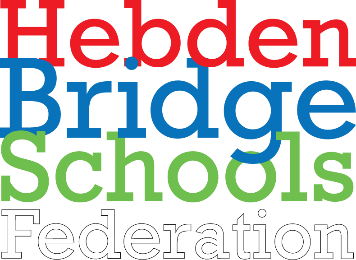 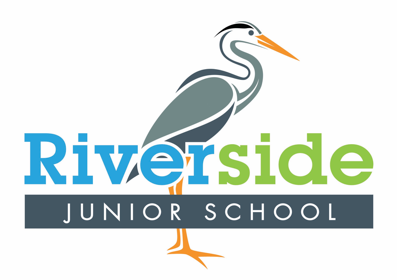 Topic Overview KS2 (Year 3) - Autumn 2 2023-24Key Texts English Charlotte’s WebCharlotte’s WebCharlotte’s WebCharlotte’s WebCharlotte’s WebCharlotte’s WebCharlotte’s WebCharlotte’s WebSubjectScienceComputingComputingGeographyHistoryArt & DesignDesign & TechnologyMFLPERENC Objectives / linksPupils should be taught to:compare and group together different kinds of rocks on the basis of their appearance and simple physical propertiesdescribe in simple terms how fossils are formed when things that have lived are trapped within rockrecognise that soils are made from rocks and organic matterVocabulary:KeyRock, fossil, Earth, crust, igneous rock, sedimentary rock, metamorphic rock, magma, lavaSparkleGeologist, geology, mantle, core, palaeontology, permeable, impermeablePupils should be taught to:Design and write programs that accomplish specific goals, including controlling or simulating physical systems; solve problems by decomposing them into smaller parts.Use sequence, selection, and repetition in programs; work with variables and various forms of input and output; generate appropriate inputs and predicted outputs to test programs.Use logical reasoning to explain how a simple algorithm works and to detect and correct errors in algorithms and programs.Vocabulary:KeyAlgorithm, bug, debug, program, code, coding, programming, technology.SparkleCommunicate, collaborate, malware, virus.Pupils should be taught to:Design and write programs that accomplish specific goals, including controlling or simulating physical systems; solve problems by decomposing them into smaller parts.Use sequence, selection, and repetition in programs; work with variables and various forms of input and output; generate appropriate inputs and predicted outputs to test programs.Use logical reasoning to explain how a simple algorithm works and to detect and correct errors in algorithms and programs.Vocabulary:KeyAlgorithm, bug, debug, program, code, coding, programming, technology.SparkleCommunicate, collaborate, malware, virus.N/APupils should be taught about:Historical movements of armies in to regions, which have been part of a war or conflict, have had huge impacts on the world we live in today.Learning about significant invasions and the mass change they brought with them.Children will be introduced to the Romans looking at the impact these trend setters had and what things in modern Britain we owe to the influence of the Roman Empire.Vocabulary:KeyRoman, army, Hadrian’s Wall, road, empire, gladiator, soldier, shield, chariot, roman numerals.Sparkleaqueduct, Boudicca, amphitheatre, mosaic.Pupils should be taught to: develop their techniques, including their control and their use of materials, with creativity, experimentation and an increasing awareness of different kinds of art, craft and design. Pupils should be taught:to create sketch books to record their observations and use them to review and revisit ideasto improve their mastery of art and design techniques, including drawing, painting and sculpture with a range of materials [for example, pencil, charcoal, paint, clay] about great artists, architects and designers in history.N/APupils shouldbe taught to listen attentively to spoken language and show understanding by joining in and responding explore the patterns and sounds of language through songs and rhymes and link the spelling, sound and meaning of words engage in conversations; ask and answer questions; express opinions and respond to those of others; seek clarification and helpspeak in sentences, using familiar vocabulary, phrases and basic language structures develop accurate pronunciation and intonation so that others understand when they are reading aloud or using familiar words and phrasesPupils should be taught to: use running, jumping, throwing and catching in isolation and in combinationplay competitive games, modified where appropriate [for example, badminton, basketball, cricket, football, hockey, netball, dodgeball, rounder’s and tennis], and apply basic principles suitable for attacking and defending compare their performances with previous ones and demonstrate improvement to achieve their personal best.Pupils should be taught to: know about and understand a range of religions and other world views; express ideas and insights about questions of beliefs and meaning; investigate and respond to important questions for individuals and the wider community.Week/sessionLesson QfL (Learning Intentions / Lesson Titles)Further QfLs linked to learning activities (additional questions for differentiated learning)Opportunities for Sparkle (see separate suggestions)Lesson QfL (Learning Intentions / Lesson Titles)Further QfLs linked to learning activities (additional questions for differentiated learning)Opportunities for Sparkle (see separate suggestions)Lesson QfL (Learning Intentions / Lesson Titles)Further QfLs linked to learning activities (additional questions for differentiated learning)Opportunities for Sparkle (see separate suggestions)Lesson QfL (Learning Intentions / Lesson Titles)Further QfLs linked to learning activities (additional questions for differentiated learning)Opportunities for Sparkle (see separate suggestions)Lesson QfL (Learning Intentions / Lesson Titles)Further QfLs linked to learning activities (additional questions for differentiated learning)Opportunities for Sparkle (see separate suggestions)Lesson QfL (Learning Intentions / Lesson Titles)Further QfLs linked to learning activities (additional questions for differentiated learning)Opportunities for Sparkle (see separate suggestions)Lesson QfL (Learning Intentions / Lesson Titles)Further QfLs linked to learning activities (additional questions for differentiated learning)Opportunities for Sparkle (see separate suggestions)Lesson QfL (Learning Intentions / Lesson Titles)Further QfLs linked to learning activities (additional questions for differentiated learning)Opportunities for Sparkle (see separate suggestions)ScienceComputingGeographyHistoryArt & DesignMFLPEREBig QuestionAre all rocks the same?What is coding?N/AWhat did the Romans do for us?What are the names of animals and my pets in Spanish?Football and DodgeballWhat do creation stories tell us about our world?Week 1What different types of rocks are there?  How can I write a code?  What was life like as a Roman?Colour workshopHow do I use a colour wheel?D – Can I throw a ball accurately?F - Can I control a football with my feet?What does the Jewish creation story tell about our world?Week 2Are all rocks made in the same way?Can I code to meet a design brief?Why was the Roman army so successful?Who is Michelangelo?What are animals called?D – Can I control the ball?F - Can I dribble a ball?What does the Christianity creation story tell about our world?Week 3How can we tell different rocks apart?How specific can a code I write be?What role did Julius Caesar play in the Roman conquest of Britain?Who is Leonardo da Vinci?D – How can I aim?F - Can I shoot at a goal?How do the creation stories from different faiths compare?Week 4What is a fossil and how are they made?What is debugging and can I do it?What is the significance of Hadrian’s wall?Who is Leonardo da Vinci?D – What movements do I make when I dodge?F - How do I pass the ball?How do creation stories help me to think about the world in which I live?Week 5Who is Mary Anning?Can I ensure technology is used correctly?Why did the Romans build roads?Sofonisba AnguissolaD – What does it mean to work as a team?F - What part of my foot do I shoot from?How do creation stories help me to recognise my responsibilities to looking after the world?Week 6What is soil and how is it made?What decisions make using technology safe?How did the Romans change towns?British history day throughout school.Sofonisba AnguissolaD – What skills do I use in dodgeball?F - Why is space important in football?Week 7 Week 8 